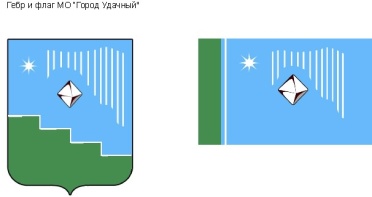 Российская Федерация (Россия)Республика Саха (Якутия)Муниципальное образование «Город Удачный»Городской Совет депутатовV созывПРЕЗИДИУМРЕШЕНИЕ3 октября 2023 года                                                       	                                                 № 10-2О награждении Почетной грамотой МО «Город Удачный»В соответствии с Положением о наградах и поощрениях муниципального образования  «Город Удачный»  Мирнинского района Республики Саха (Якутия), на основании решения городской комиссии по наградам и поощрениям Президиум городского Совета депутатов решил:За плодотворную работу в системе образования, высокие результаты в профессиональной деятельности, значительный вклад в воспитании и обучении подрастающего поколения и в связи с празднованием Дня учителя наградитьПОЧЕТНОЙ  ГРАМОТОЙ  МО «ГОРОД УДАЧНЫЙ»Гадельшину Венеру Габдульбаровну, учителя физики и информатики муниципального автономного общеобразовательного учреждения «Средняя общеобразовательная школа №24» муниципального образования «Мирнинский район» Республики Саха (Якутия).Опубликовать настоящее решение в средствах массовой информации.Настоящее решение вступает в силу со дня его принятия.Контроль исполнения настоящего решения возложить на председателя городского Совета депутатов В.В. Файзулина.Председательгородского Совета депутатов 			                                 В.В. Файзулин